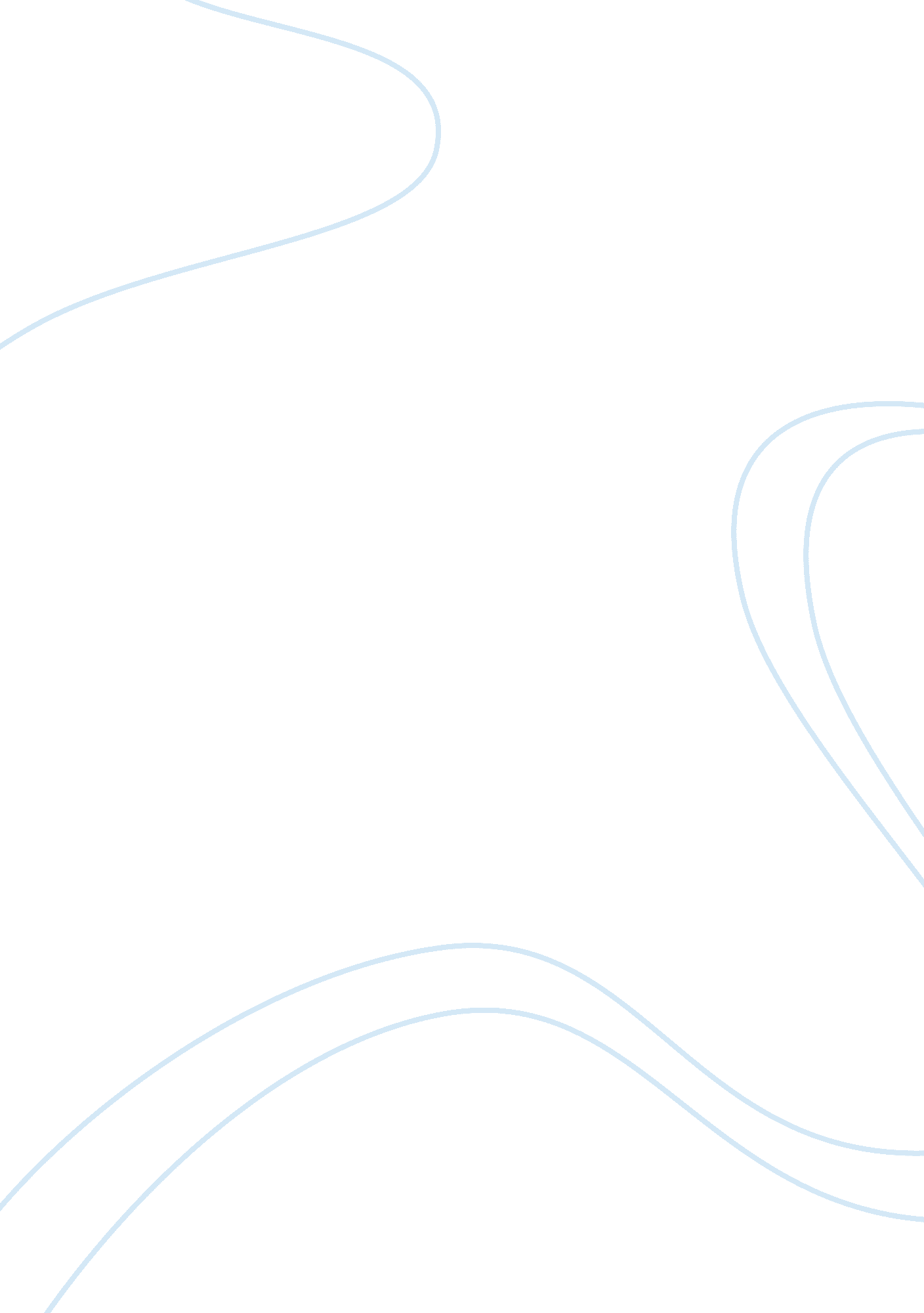 Folders or sends them after a meeting. thatBusiness, Marketing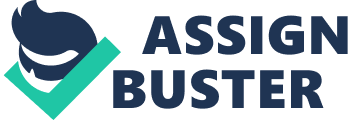 Folders Printing           Folders printing can be a salesmen’sbest friend. Information contains folder offersbusinesses a reason to set up meeting call with potential client. Further, smartbusiness leaves or sends them after a meeting. That printing folderwould keep reminding your customers when they read documents inside it. Placingpricing contracts inside these custom folders willensure that documents stay together as well as they are put in a safe place. Hence, while creating a folder, you simply need to know what tolook for and how to put sheets altogether. Thus, wanting to give your salesteam the effective tool to boost performance in 2018, folders printing canbe your best ally. We assure superior quality presentation folder. Our printed foldercan help you stand apart from the competition. Planners create these folders with high-quality material and amazing finishing touches. Therefore, you need to take time and invest in your printing marketing materialand you’ll see amazing results. We’ve added great values to the developmentof several organizations. Wecustomboxes. comoffers FREE shipping time durations are curious. We’re punctual to thecommitted time. We offer you risk-freeservices. Transportation team loves to deliver your products before adeadline. Often delivery is 4-6 business days depending on material andfinishing. Ordinarily, Wecustomboxes set up the prices that act with your economic statusfriendly. To sum up, our crew has always been the top priority for ourcustomers. Folders PrintingFolders printing provides your organization a professional appearance because of itsattractive look. They are ideal for use at conferences as well. It can be usedwhere you need to present a collection of documents in an organized manner. Certainly, followingis the discussion about the pros, marketing uses and much more we offer: Marketing Benefits of folders printingThere are great marketing uses of envelops that can promote your product. They can support outwardly with new and existing customers and internally withemployees. After a meeting, handing out documents in these colorful printingfolders leaves a striking impression. Thus, it consists of a large benefitsof marketing use. These include: Ø  Launching newproducts        Ø  Special proposalsØ  Welcome packages fornew customerØ  Training kits for newemployee Ø  Consultation stuffØ  Estate presentationsØ  Investment ideasØ  Customer servicecontractsØ  Training materialsFolder Printing OptionsThey folders help you to solve your business meeting problems. Furthermore, massive rangeof fabulous folders can grasp viewer’s consciousness. The popular custom folder options include: Ø  Die CuttingØ  Gold and SilverFoiling and EmbossingØ  Custom PapersØ  UV CoatingØ  Different Sizes andShapesØ  Stretched CapacityFoldersØ  Stapled InsertsREPUTATION OF FOLDERS PRINTING Withouta doubt, having a professionalfolder along with the company’s name and logo adds a touch of expertise. Printed marketing is everything when it comes to promoting your company. It providesyou facility with respect to cost, credibility and unforgettable impression. Our expert designers aim toprovide your business best-printed folders. These folder templatescan create an impact on your business associate and clients and take your salegoals up. Relating to your business goals, our team can add images and pictureson your folder which also represents your brand. Let us break down this for you:  PRICEWise businesses know that thesetypes of foldersaren’t too expensive. The cost of highest quality folders is simply within the range ofa company even on a tight budget. We’re creating folders printing that would always stay budget-friendly. We are proud to offer luxury folderthat is professional-look andaffordable for small to medium-sized companies. Published Marketing MaterialYour marketing material isusually the first impression that a potential customer has for your company. It is valuable to add the right image. Without doubt, you owned a great company, but if you’re sending your productinformation in a poorly printedfolder, you are really not interpreting the right image. Professional-look foldersusually deliver a company the edge over its rivals. Create an impressionA presentation folder offers you the opportunities to create an interesting impact. Unlikebanner or leaflets, a corporatefolder has lots of space for information. In this way, you get a littlebit more room to be creative. As, because of its wide physical structure, itallows a great opportunity to insert your business cards into a constructedpocket. It allows your business associate you with the relevant info. Folders Printing Designing and Printing Options So what’s the struggle? Are you in search of tremendous folder designand printing results? Here’s the great secret: In order to meet yourmarketing needs, wecustomboxes arewilling to deliver you the solutions that you need. Our producers remain withthe changing trends of designing and printing world. Further, you can opt forseveral popular mini and legal folder sizes. We are aiming to deliveryou folders printing that can create yourprofessional image. Neat pictures on your corporate folders cancreate a decent perception of viewer’s attention. State art presses can createand print designs outside as well as inside either left blank or printeddepending on your demand. Single or multi-side might contain pocketsto hold and organize the other printed materials. Correspondingly, ifyou’ve a design and want us to print it on your product, we have a talentedcrew who can help you.    Our SupportIf you’re running yourown business and looking for extra-ordinary presentationfolder designs, hit yourorder. Sound good? With our LiveChat Support or available form on our website, you are able toconfirm your orders. Send out the right details of your request via [email protected] Set up a freedirect call at 1-877-909-5880 for more easements. 